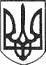 РЕШЕТИЛІВСЬКА МІСЬКА РАДАПОЛТАВСЬКОЇ ОБЛАСТІВИКОНАВЧИЙ КОМІТЕТРІШЕННЯ05 квітня 2022 року									№ 72Про закінчення опалювального сезону 2021-2022 роківКеруючись пп. 24 п „а” ст. 30, частини 6 ст. 59 Закону України „Про місцеве самоврядування в Україні”, п. 5 Правил надання послуг з централізованого опалення, постачання холодної та гарячої води і водовідведення, затверджених постановою Кабінету Міністрів України від 21.07.2005 № 630 та у зв’язку з підвищенням протягом трьох діб середньодобової температури зовнішнього повітря вище +80 С, виконавчий комітет Решетилівської міської радиВИРІШИВ:1. Закінчити опалювальний сезон 2021-2022 років на об’єктах закладів освіти, соціально-культурної сфери та адміністративних будівлях підприємств, установ та організацій, що знаходяться в комунальній власності територіальної громади, на об’єктах житлового фонду, в багатоквартирних будинках, що мають централізоване опалення з 06 квітня 2022 року.2. Відділу організаційно-інформаційної роботи, документообігу та управління персоналом виконавчого комітету міської ради (Мірошник О.О.) оприлюднити дане рішення на офіційному сайті Решетилівської міської ради та на офіційній сторінці соціальної мережі Facebook.3. Взаємодію з організаціями, підприємствами установами всіх форм власності з виконання цього рішення покласти на відділ житлово-комунального господарства, транспорту, зв’язку та з питань охорони праці виконавчого комітету міської ради (Тищенко С.С.).	4. Контроль за виконанням цього рішення покласти на заступника міського голови з питань діяльності виконавчих органів ради Невмержицького Ю.М.Міський голова                                                                          О.А. Дядюнова